 Сценарий спортивного  развлечения для детей 3-4 лет        «Я веселая игрушка, а зовут меня Петрушка!»Воспитатель: Дети, к нам сегодня должен прийти гость, отгадайте, кто он?Загадаю вам загадку:Мой веселый колпачок Лихо сдвинут на бочок. Я - Веселая игрушка.А зовут меня -…Петрушка!Воспитатель: Молодцы! Угадали, это Петрушка. Только, где он, почему он так долго не идет? Наверно заблудился и не может найти наш детский сад, давайте громко, чтобы он услышал, позовем его.Дети:  Петрушка, Петрушка!Петрушка: Бегу, бегу, ребятки! Я немножко заблудился. Здравствуйте!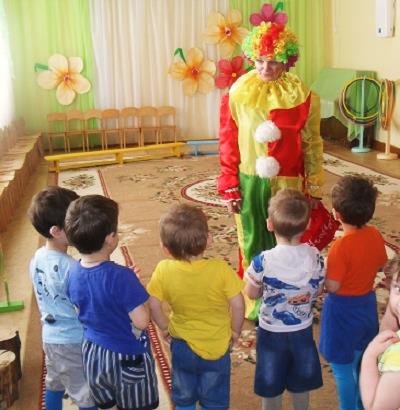 Как я рад вас видеть! Давненько я у вас не был.  Вы так подросли за зиму! Пришла весна, а за ней лето наступит, и вы подрастете еще больше, если будете больше бегать, больше прыгать, зарядкой заниматься, по утрам обязательно умываться. Я пришел к вам поиграть, целый мешок веселых игр принес. Хотите посмотреть, что у меня там? Лучше я вам сам покажу.(Достает маленький колпачок). Знаете что это такое? Колпачок непростой, он немножко волшебный. Я буду одевать его на вашу голову, а  вы громко скажете мне, как вас зовут.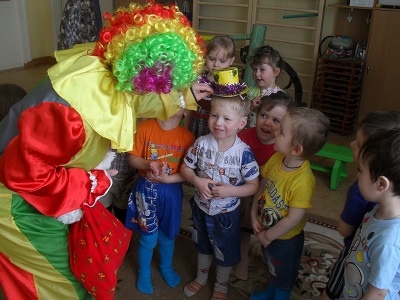 Петрушка:Что же у меня еще есть в моем мешочке? Хотите посмотреть? (Достает два маленьких обруча). Ребятки,  знаете, что это такое? Это руль. А поиграем мы в веселую игру: «Шофер». Дети делятся на две команды. Выбираются два «шофера».  Они берут в руки «руль» и бегом бегут на другой конец зала. Ребенок  цепляется за «руль» и «шофер перевозит» его на другой конец зала, оставляет там. Бежит за следующим.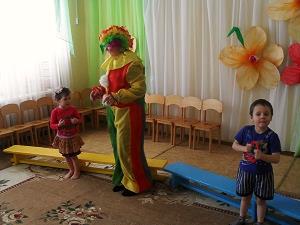 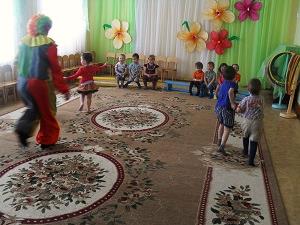 Петрушка: Молодцы, ребята! Что же еще у меня в мешке лежит? (Достает бубен). А теперь хочу посмотреть, кто из вас самый быстрый и ловкий. Посмотрите-ка, ребята, вон там стоят красивые воротики, а рядом с ними  на пенечке сидит петушок и ждет вас. Кто первый до петушка добежит, поднимет вверх  бубен и зазвенит в него, петушок сразу запоет.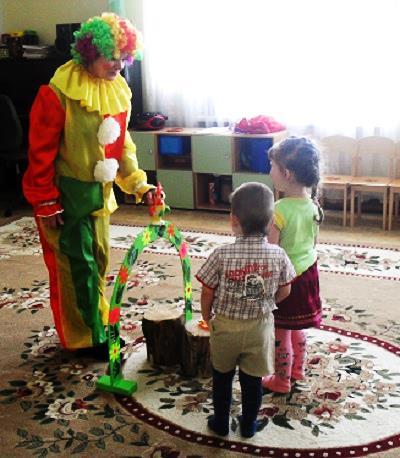 Петрушка:Давайте посмотрим,  что еще у меня в мешке есть? (Достает шапочку кота). Мне тут сказали, что вы очень любите игру: «Кот и мыши». Давайте в нее поиграем!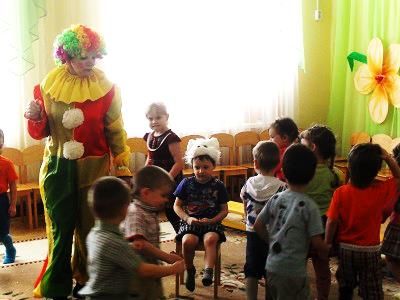 Петрушка:Молодцы! Хорошо поиграли. Вы все хорошо умеете бегать, вы все веселые такие. За это я вас хочу угостить (достает из мешочка конфеты).Ну, а мне, ребятки, пора. До свидания, до новых встреч!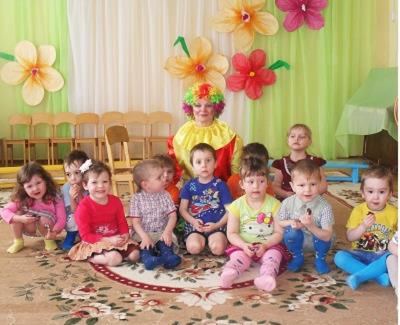 